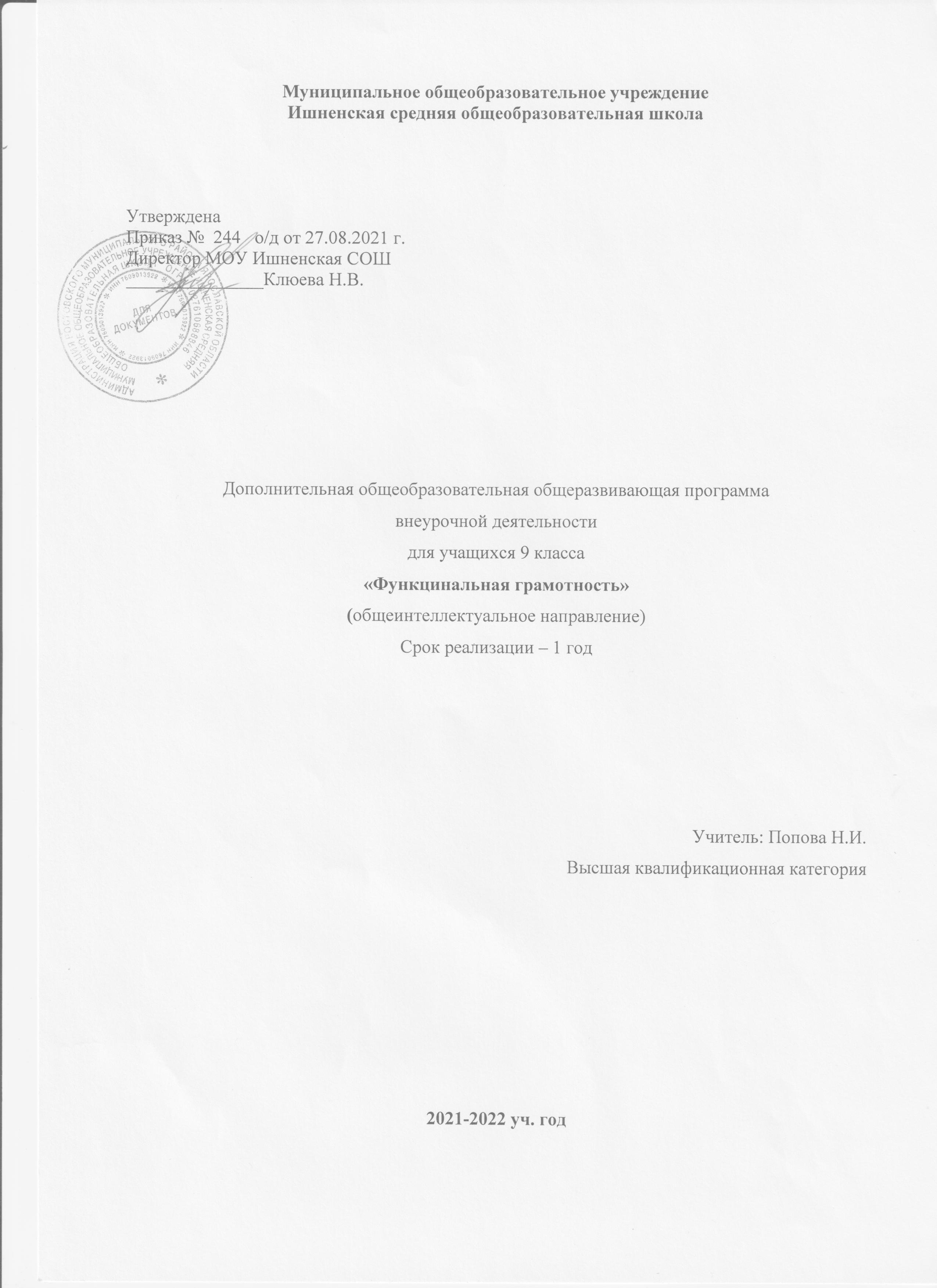 Пояснительная запискаДополнительная общеобразовательная общеразвивающая программа внеурочной деятельности «Функциональная грамотность» для учащихся 9 класса разработана в соответствии с требованиями Федерального государственного образовательного стандарта основного общего образования.Исходными документами для составления данной программы являются:Конституция Российской Федерации.Федеральный закон «Об образовании в Российской Федерации» от 29 декабря 2012 г. № 273-ФЗ;ФГОС ООО. Приказ Министерства образования и науки Российской Федерации от «17» декабря 2010 г. № 1897.Указ Президента Российской Федерации «О национальных целях развития Российской Федерации на период до 2030 года» от 21 июля 2020 г. № 474;Приказ Министерства просвещения РФ № 254 от 20 мая 2020 года «Об утверждении федерального перечня учебников, допущенных к использованию при реализации имеющих государственную аккредитацию образовательных программ начального общего, основного общего, среднего общего образования организациями, осуществляющими образовательную деятельность;Распоряжение Правительства Российской Федерации от 29 мая 2015 г. N 996-р "Стратегия развития воспитания в Российской Федерации на период до 2025 года";ООП ООО МОУ Ишненская СОШ (утв. приказом директора № 15а д/о от 15.01.21 г);Учебный план МОУ Ишненская СОШ (утв. приказом директора от 30.08.21 г);Концепция Национальной программы повышения уровня финансовой грамотности населения РФ.Функциональная грамотность в школьной программе выступает как способ социальной ориентации личности, интегрирующей связь образования (в первую очередь общего) с многоплановой человеческой деятельностью.Мониторинговым исследованием качества общего образования, призванным ответить на вопрос: «Обладают ли учащиеся 15-летнего возраста, получившие обязательное общее образование, знаниями и умениями, необходимыми им для полноценного функционирования в современном обществе, т.е. для решения широкого диапазона задач в различных сферах человеческой деятельности, общения и социальных отношений?», - является PISA (Programme for International Student Assessment). И функциональная грамотность понимается PISA как знания и умения, необходимые для полноценного функционирования человека в современном обществе. PISA в своих мониторингах оценивает 4 вида грамотности: читательскую, математическую, естественнонаучную и финансовую.Проблема развития функциональной грамотности обучающихся в России актуализировалась в 2018 году благодаря Указу Президента РФ от 7 мая 2018 г. № 204 «О национальных целях и стратегических задачах развития Российской Федерации на период до 2024 года». Согласно Указу, «в 2024 году необходимо <…> обеспечить глобальную конкурентоспособность российского образования, вхождение Российской Федерации в число 10 ведущих стран мира по качеству общего образования».Низкий уровень функциональной грамотности подрастающего поколения затрудняет их адаптацию и социализацию в социуме.Отличительной особенностью программы данного курса является то, что он базируется на системно-деятельностном подходе к обучению, который обеспечивает активную учебно-познавательную позицию учащихся.Современному российскому обществу нужны эффективные граждане, способные максимально реализовать свои потенциальные возможности в трудовой и профессиональной деятельности, и тем самым принести пользу обществу, способствовать развитию страны. Этим объясняется актуальность проблемы развития функциональной грамотности у школьников на уровне общества.Основной целью программы является развитие функциональной грамотности учащихся 9 класса как индикатора качества и эффективности образования, равенства доступа к образованию.ЗадачиПрограмма нацелена на развитие:- Способности у учащихся 9 класса формулировать, применять и интерпретировать обществознание в разнообразных контекстах; - способности понимать, использовать, оценивать тексты, размышлять о них и заниматься чтением для того, чтобы достигать своих целей, расширять свои знания и возможности, участвовать в социальной жизни (читательская грамотность);- способности осваивать и использовать обществоведческие знания для распознания и постановки вопросов, для освоения новых знаний, для объяснения общественных явлений и формулирования основанных на научных доказательствах выводов в связи с проблематикой;- понимать основные особенности обществознания как формы человеческого познания; проявлять активную гражданскую позицию при рассмотрении проблем, связанных с обществознанием; - создание комфортных условий, способствующих формированию коммуникативных компетенций;- формирование положительного мотивационного отношения к обществознанию через развитие познавательного интереса и осознание социальной необходимости.В 9 классе у учащихся формируется умение оценивать, интерпретировать, делать выводы и строить прогнозы относительно различных ситуаций, проблем и явлений, формируется в отрыве от предметного содержания. Знания из различных предметных областей легко актуализируются школьником и используются для решения конкретных жизненных проблем.Планируемые результаты:оценивает форму и содержание изучаемых текстов в рамках метапредметного содержания;интерпретирует и оценивает, делает выводы и строит прогнозы о личных, местных, национальных, глобальных естественнонаучных проблемах в различном контексте в рамках метапредметного содержания;делает выводы, строит прогнозы,предлагает пути решения.Сроки реализации программы – 1 учебный год. Объем часов, отпущенных на занятия - 34 часа в год при 1-м часе в  неделю.Виды внеурочной деятельности:Игровая деятельность; Познавательная деятельность;Проблемно – ценностное общение; Досугово – развлекательная деятельность; Социальное творчество.  Формы внеурочной деятельности:Для реализации поставленных целей предлагаются следующие формы  организации учебного процесса:Учебная дискуссия:обмен взглядами по конкретной проблеме;упорядочивание и закрепление материала;определение уровня подготовки обучающихся и индивидуальных особенностей характера, мышления;Деловые, ролевые игры:освоение	типичных	общественных ролей	через	участие в тренингах и играх, моделирующих ситуации реальной жизни.Также предлагаются такие формы как практическая работа, познавательная беседа, интерактивная беседа, мини-проект, мини-исследование, творческая работа, викторина, сюжетно-ролевая игра, выступления учащихся с показом презентаций, решение практических и  проблемных ситуаций, решение практических задач, игра с элементами тренинга, работа с документами.  Методы работы:На уровне основного общего образования создаются условия для освоения учащимися образовательных программ, делается акцент на умение самостоятельно и мотивированно организовывать свою познавательную деятельность (от постановки цели до получения и оценки результата), на  развитие учебно-исследовательской деятельности учащихся.В процессе обучения используются:Приемы актуализации субъективного опыта учащихся;Методы диалога и полилога;Приемы создания коллективного и индивидуального выбора;Игровые методы;Методы диагностики и самодиагностики;Технологии критического мышления;Информационно-коммуникационные технологии;Технологии коллективного метода обучения.Освоение нового содержания осуществляется с опорой на межпредметные связи с курсами экономики, истории, обществознания, географии, литературы, искусства.Результаты освоения курса внеурочной деятельности Личностными результатами изучения курса «Функциональная  грамотность» являются:осознание себя как члена семьи, общества и государства; овладение навыками адаптации в мире общественных, экономических, правовых отношений; развитие навыков сотрудничества с взрослыми и сверстниками в разных игровых и реальных ситуациях;мотивированность и направленность на активное и созидательное участие в будущем в общественной и государственной жизни;Метапредметными результатами изучения курса «Функциональная грамотность» являются:Познавательные:освоение способов решения проблем творческого и поискового характера;использование различных способов поиска, сбора, обработки, анализа, организации, передачи и интерпретации информации; поиск информации в газетах, журналах, на интернет-сайтах и проведение простых опросов и интервью;формирование умений представлять информацию в зависимости от поставленных задач в виде таблицы, схемы, графика, диаграммы, диаграммы связей (интеллект-карты);овладение логическими действиями сравнения, анализа, синтеза, обобщения, классификации, установления аналогий и причинно-следственных связей, построения рассуждений, отнесения к известным понятиям;овладение базовыми предметными и межпредметными понятиями.Регулятивные:понимание цели своих действий;планирование действия с помощью учителя и самостоятельно;проявление познавательной и творческой инициативы;оценка правильности выполнения действий; самооценка и взаимооценка;адекватное восприятие предложений товарищей, учителей, родителей.Коммуникативные:составление текстов в устной и письменной формах;способности анализировать реальные социальные ситуации, выбирать адекватные способы деятельности и модели поведения в рамках реализуемых основных социальных ролей (производитель, потребитель и др.);готовность слушать собеседника и вести диалог;готовность признавать возможность существования различных точек зрения и права каждого иметь свою;умение излагать своё мнение, аргументировать свою точку зрения и давать оценку событий;определение общей цели и путей её достижения; умение договариваться о распределении функций и ролей в совместной деятельности, осуществлять взаимный контроль в совместной деятельности,адекватно оценивать собственное поведение и поведение окружающих.Предметными результатами изучения курса «Функциональная    грамотность» являются: понимание и правильное использование обществоведческих терминов;освоение приёмов работы с различной информацией, её осмысление; приобретение знаний и опыта применения полученных знаний и умений для  решения типичных задач; развитие способностей учащихся делать необходимые выводы и давать  обоснованные оценки анализируемых ситуаций, развитие кругозора и формирование познавательного интереса к изучению общественных дисциплин;относительно целостное представление об обществе и человеке, о сферах общественной жизни, механизмах и регуляторах деятельности людей;знание ряда ключевых понятий, базовых для школьного обществознания наук: социологии, политологии, культурологии, правоведения, этики, философии;знание основных нравственных и правовых понятий, норм и правил, понимание их роли как решающих регуляторов общественной жизни, умение применять эти нормы и правила к анализу и оценке реальных социальных ситуаций, установка на необходимость руководствоваться этими нормами в собственной повседневной жизни.Тематическое планированиеСодержание программыРаздел I. Политика (4 ч)Политика и власть. Роль политики в жизни общества. Основные направления политической деятельности. Разделение властей.Понятие и признаки государства. Основные теории происхождения государства. Государственный суверенитет. Формы государства: формы правления, территориально-государственное устройство. Внутренние и внешние функции государства. Политический режим. Демократия, авторитаризм и тоталитаризм. Демократические ценности. Развитие демократии в современном мире. Гражданское общество и правовое государство. Условия и пути становления гражданского общества и правового государства в РФ. Местное самоуправление.Участие граждан в политической жизни.  Выборы. Отличительные черты выборов в демократическом обществе. Избирательная система РФ. Референдум. Опасность политического экстремизма.Политические партии и движения, их роль в общественной жизни. Политические партии и движения в РФ. Участие партий в выборах.Раздел II. Право (13 ч)Право и его роль в жизни общества и государства. Принципы права. Субъекты права.Система права. Понятие нормы права. Нормативный правовой акт. Виды нормативных правовых актов (законы, указы, постановления). Система законодательства. Правовая информация.Правоотношения как форма общественных отношений. Виды правоотношений. Структура правоотношений. Участники правоотношения. Понятие правоспособности и дееспособности. Особенности правового статуса несовершеннолетних.  Конституция Российской Федерации. Основы конституционного строя Российской Федерации. Народовластие. Федеративное устройство России. Президент Российской Федерации. Органы законодательной и исполнительной власти в Российской Федерации.  Правовые основы гражданских правоотношений. Физические и юридические лица. Правоспособность и дееспособность участников гражданских правоотношений. Дееспособность несовершеннолетних. Право собственности. Право собственности на землю. Основные виды гражданско-правовых договоров. Права потребителей. Жилищные правоотношения. Семейные правоотношения. Порядок и условия заключения брака. Права и обязанности родителей и детей.  Правовое регулирование отношений в области образования. Право на образование. Порядок приема в образовательные учреждения начального и среднего профессионального образования. Дополнительное образование детей. Правона труд. Трудовые правоотношения. Трудоустройство несовершеннолетних. Правовой статус несовершеннолетнего работника. Административные правоотношения. Административное правонарушение. Виды административных наказаний.Уголовное право. Преступление (понятие, состав). Необходимая оборона и крайняя необходимость. Основания привлечения и освобождения от уголовной ответственности. Уголовная ответственность несовершеннолетних. Раздел III. Общество (4 ч)Понятие об обществе как форме жизнедеятельности людей. Взаимодействие общества и природы. Основные сферы общественной жизни и их взаимосвязь. Общественные отношения и их виды.Социальные изменения и его формы. Эволюция и революция. Развитие общества. Движущие силы общественного развития. Традиционное, индустриальное, информационное общества.Раздел IV. Сфера духовной культуры (7 ч)Биологическое и социальное в человеке. Мышление и речь.Половозрастные роли в современном обществе. Феминизм и эмансипация.  Особенности подросткового возраста Деятельность человека и ее основные формы (труд, игра, учение). Мотивы деятельности. Социализация индивида. Личность. Факторы ее формирования. Мировоззрение. Духовный мир человека. Мысли и чувства. Поиск смысла жизни. Жизненные ориентиры и ценности. Ценность человеческой жизни. Свобода и ответственность. Социальные ценности и нормы. Мораль. Основные принципы и нормы морали. Гуманизм. Добро и зло. Долг и совесть. Моральный выбор. Моральный самоконтроль личности. Моральный идеал. Патриотизм и гражданственность.Наука, ее значение в жизни современного общества. Нравственные принципы труда ученого. Ответственность ученого. Возрастание роли научных исследований в современном мире. Образование как способ передачи и усвоения знаний и человеческого опыта. Его значимость в условиях информационного общества. Возможности получения общего и профессионального образования в Российской Федерации. Самообразование.Раздел V. Социальная сфера (6 ч)Социальная структура общества. Социальные группы и общности. Большие и малые социальные группы. Формальные и неформальные группы. Социальная роль и социальный статус. Многообразие социальных ролей в подростковом возрасте.  Взаимосвязь «Я» и социальной роли. Социальное неравенство. Социальная мобильность. Социальный конфликт. Пути его разрешения. Значение конфликтов в развитии общества.Семья как малая группа. Брак и развод. Неполная семья. Межличностные отношения в семье. Психологический климат в семье. Этика семейных отношений. Семейный долг, забота о членах семьи. Отношения между поколениями.  Поурочное планированиеЛитература1.	Баранов, П.А. Обществознание: Экспресс-репетитор для подготовки к ЕГЭ: «Политика» / П.А. Баранов, А.В. Воронцов. – М.: АСТ: Астрель, 2017. – 128 с. – (Единый государственный экзамен).2.	Баранов, П.А. Обществознание: Экспресс-репетитор для подготовки к ЕГЭ: «Социальные отношения» / П.А. Баранов, С.В. Шевченко. – М.: АСТ: Астрель, 2018. – 155 с. – (Единый государственный экзамен).3.	Конституция РФ. Москва, издание Центральной избирательной комиссии РФ.4.	Королькова, Е.С. ЕГЭ. Практикум по обществознанию: Политика. Право: подготовка к выполнению заданий А, В, С / Е.С.Королькова. – М.: Издательство «Экзамен», 2016. – 158,  [2] с. (Серия «ЕГЭ. Практикум»)5.	Маркин, С.А. Обществознание: комплексная подготовка / С.А. Маркин. – М.: Айрис-пресс, 2016. – 176 с.6.	Обществознание: полный справочник для подготовки к ГИА: 9-й класс / П.А. Баранов. – Москва: АСТ: Астрель, 2016. – 350 с.7.	Обществознание: ОГЭ: Учебно-справочные материалы для 9 класса (Серия «Итоговый контроль: ГИА») / П.А.Баранов, А В. Воронцов; Под ред. П.А. Баранова. – М.; СПб.: Просвещение, 2017. – 221 с.8.	Обществознание: Понятия и термины: справочник / авт-сост. М.Ю.Брандт. – 2-е издание, перераб. и доп. М.: Издательство «Экзамен», 2015.  – 126, [2] с. (Серия «Справочники»)9.	Обществознание.  9 класс: Учебник для общеобразоват. Организаций Л.Н. Боголюбов, А.И. Матвеева, Е.И. Жильцова и др./Под ред. Л.Н. Боголюбов, А. Ю. Лазебниковой. – М.: Просвещение, 2018.17.	Гражданский кодекс РФ.10.	Федеральный закон от 12 июня 2002 года № 67-ФЗ «Об основных гарантиях избирательных прав и права на участие в референдуме граждан Российской Федерации» (в действующей редакции).11.	Федеральный закон  от 10 января 2003 года  № 19-ФЗ «О выборах Президента Российской Федерации» (в действующей редакции).12.	Федеральный закон от 05.08.2000 года № 113-ФЗ «О порядке формирования Совета Федерации Федерального Собрания Российской Федерации» (в действующей редакции). 13.	Федеральный закон от 18 мая 2005 года № 51—ФЗ «О выборах депутатов Государственной Думы Федерального Собрания Российской Федерации» (в действующей редакции).14.	Федеральный закон от 01.04.2005 года № 182-ФЗ «Об обеспечении конституционных прав граждан Российской Федерации избирать и быть избранными в органы местного самоуправления» (в действующей редакции).Интернет-источники:http://www.alleng.ru/ - всем, кто учится, каталог образовательных ресурсовhttp://www.rusolymp.ru – федеральный портал российских олимпиад школьниковhttp://www.gramma.ru; http://www.krugosvet.ru–  материалы об эссе.http://www.fipi.ru/ -Федеральный институт педагогических измерений.http://www.prosv.ru/ebooks/Chelovek_i_obshestvo_1/index.htm всероссийская олимпиада школьников по обществознанию http://www.nogo.ru Общественно-политический журнал Федерального собрания «Российская Федерация сегодня» Всероссийский центр изучения общественного мнения http://wciom.ruФедеральный правовой портал «Юридическая Россия» http://lbaw. edu.ruВЦИОМ. Журнал «Мониторинг» http://wciom.ru/biblioteka/zhurnal-monitoring.html Изучение прав человека в школе http://www.un.org/russian/topics/humanrts/hrschool.htm Каталог Право России http://www.allpravo.ru/catalog Общественная палата Российской Федерации http://www oprf.ruОрганизация Объединенных наций http://www.un.org/russian Официальный сайт Государственной Думы РФ http://www.duma.gov.ruОфициальный сайт Уполномоченного по правам человека в Российской Федерации  http://www.ombudsmanrf.ru Права человека в России http://hro1.org Правовой центр ГеРиСС  http://www.geriss.ru/prava Проект «Будущее прав человека» http://www.pgpalata.ru/reshr Центр содействия проведению исследований проблем гражданского общества  http://www.demos-center.ru Библиотека Экономической школы http://sei.e-stile.ru/home Федеральный образовательный портал «Экономика. Социология. Менеджмент» http://ecsocman.edu.ru Всероссийская олимпиада школьников по предпринимательской деятельности http://biz.rusolymp.ru Всероссийская олимпиада школьников по экономике http://econ.rusolymp.ru Компьютерные деловые игры для бизнес-курса профильных школ и вузов http://www.vkkb.ruКонцепции школьного экономического образования http://basic.economicus.ru/index.php?file=1 Методическое пособие по экономике http://e-lib.gasu.ru/eposobia/bo4kareva/index.htm Мировая экономика: новости, статьи, статистика http://www ereport.ru№Наименование разделаКоличество часовРеализация воспитательного потенциала уроковЦОР1Раздел I. Политика4Демонстрация учащимся примеров ответственного, гражданского поведения, восприятие ценностей через подбор соответствующих текстов для чтения, задач для решения, проблемных ситуаций для обсуждения в классе, анализ поступков людей, комментарии к происходящим политическим, правовым ситуациям;Применение на уроке интерактивных форм работы учащихся: интеллектуальных игр, стимулирующих познавательную мотивацию школьников ( применение брейн-ринга, игра-провокация, игра-эксперимент, игра-демонстрация,  игра-состязание,); дискуссий, которые дают учащимся возможность приобрести опыт ведения конструктивного диалога в атмосфере интеллектуальных переживаний, столкновений различных взглядов и мнений, поиска истины и возможных путей решения задачи или проблемы, творчества учителя и учащихся; групповой работы или работы в парах, с целью обучения командной работе и взаимодействию с другими детьми, постановки общей цели, для достижения которой каждый должен внести индивидуальный вклад,  распределению ролей,  рефлексией вклада каждого в общий результат.https://videouroki.net/video/11-politika-urok-obobshchieniia.html2Раздел II. Право 13Демонстрация учащимся примеров ответственного, гражданского поведения, восприятие ценностей через подбор соответствующих текстов для чтения, задач для решения, проблемных ситуаций для обсуждения в классе, анализ поступков людей, комментарии к происходящим политическим, правовым ситуациям;Применение на уроке интерактивных форм работы учащихся: интеллектуальных игр, стимулирующих познавательную мотивацию школьников ( применение брейн-ринга, игра-провокация, игра-эксперимент, игра-демонстрация,  игра-состязание,); дискуссий, которые дают учащимся возможность приобрести опыт ведения конструктивного диалога в атмосфере интеллектуальных переживаний, столкновений различных взглядов и мнений, поиска истины и возможных путей решения задачи или проблемы, творчества учителя и учащихся; групповой работы или работы в парах, с целью обучения командной работе и взаимодействию с другими детьми, постановки общей цели, для достижения которой каждый должен внести индивидуальный вклад,  распределению ролей,  рефлексией вклада каждого в общий результат.https://resh.edu.ru/subject/lesson/2956/start/3Раздел III. Общество4Демонстрация учащимся примеров ответственного, гражданского поведения, восприятие ценностей через подбор соответствующих текстов для чтения, задач для решения, проблемных ситуаций для обсуждения в классе, анализ поступков людей, комментарии к происходящим политическим, правовым ситуациям;Применение на уроке интерактивных форм работы учащихся: интеллектуальных игр, стимулирующих познавательную мотивацию школьников ( применение брейн-ринга, игра-провокация, игра-эксперимент, игра-демонстрация,  игра-состязание,); дискуссий, которые дают учащимся возможность приобрести опыт ведения конструктивного диалога в атмосфере интеллектуальных переживаний, столкновений различных взглядов и мнений, поиска истины и возможных путей решения задачи или проблемы, творчества учителя и учащихся; групповой работы или работы в парах, с целью обучения командной работе и взаимодействию с другими детьми, постановки общей цели, для достижения которой каждый должен внести индивидуальный вклад,  распределению ролей,  рефлексией вклада каждого в общий результат.https://videouroki.net/video/22-obshchestvo-kak-sistema.html4Раздел IV. Сфера духовной культуры7Демонстрация учащимся примеров ответственного, гражданского поведения, восприятие ценностей через подбор соответствующих текстов для чтения, задач для решения, проблемных ситуаций для обсуждения в классе, анализ поступков людей, комментарии к происходящим политическим, правовым ситуациям;Применение на уроке интерактивных форм работы учащихся: интеллектуальных игр, стимулирующих познавательную мотивацию школьников ( применение брейн-ринга, игра-провокация, игра-эксперимент, игра-демонстрация,  игра-состязание,); дискуссий, которые дают учащимся возможность приобрести опыт ведения конструктивного диалога в атмосфере интеллектуальных переживаний, столкновений различных взглядов и мнений, поиска истины и возможных путей решения задачи или проблемы, творчества учителя и учащихся; групповой работы или работы в парах, с целью обучения командной работе и взаимодействию с другими детьми, постановки общей цели, для достижения которой каждый должен внести индивидуальный вклад,  распределению ролей,  рефлексией вклада каждого в общий результат.https://videouroki.net/video/06-vidy-deyatelnosti.html5Раздел V. Социальная сфера6Демонстрация учащимся примеров ответственного, гражданского поведения, восприятие ценностей через подбор соответствующих текстов для чтения, задач для решения, проблемных ситуаций для обсуждения в классе, анализ поступков людей, комментарии к происходящим политическим, правовым ситуациям;Применение на уроке интерактивных форм работы учащихся: интеллектуальных игр, стимулирующих познавательную мотивацию школьников ( применение брейн-ринга, игра-провокация, игра-эксперимент, игра-демонстрация,  игра-состязание,); дискуссий, которые дают учащимся возможность приобрести опыт ведения конструктивного диалога в атмосфере интеллектуальных переживаний, столкновений различных взглядов и мнений, поиска истины и возможных путей решения задачи или проблемы, творчества учителя и учащихся; групповой работы или работы в парах, с целью обучения командной работе и взаимодействию с другими детьми, постановки общей цели, для достижения которой каждый должен внести индивидуальный вклад,  распределению ролей,  рефлексией вклада каждого в общий результат.https://videouroki.net/video/28-sotsial-naia-struktura-obshchiestva.htmlИтого:34Демонстрация учащимся примеров ответственного, гражданского поведения, восприятие ценностей через подбор соответствующих текстов для чтения, задач для решения, проблемных ситуаций для обсуждения в классе, анализ поступков людей, комментарии к происходящим политическим, правовым ситуациям;Применение на уроке интерактивных форм работы учащихся: интеллектуальных игр, стимулирующих познавательную мотивацию школьников ( применение брейн-ринга, игра-провокация, игра-эксперимент, игра-демонстрация,  игра-состязание,); дискуссий, которые дают учащимся возможность приобрести опыт ведения конструктивного диалога в атмосфере интеллектуальных переживаний, столкновений различных взглядов и мнений, поиска истины и возможных путей решения задачи или проблемы, творчества учителя и учащихся; групповой работы или работы в парах, с целью обучения командной работе и взаимодействию с другими детьми, постановки общей цели, для достижения которой каждый должен внести индивидуальный вклад,  распределению ролей,  рефлексией вклада каждого в общий результат.№п/пНаименование разделов и темКоличество ЧасовЦОРДатаФормаФормаРаздел I. Политика (4 часа)Раздел I. Политика (4 часа)Раздел I. Политика (4 часа)1Политика и власть. Понятие и признаки государства.1https://resh.edu.ru/subject/lesson/2961/start/Познавательная беседаПознавательная беседа2Формы государства. Политический режим1https://resh.edu.ru/subject/lesson/2960/start/ Интерактивная познавательная беседаИнтерактивная познавательная беседа3Участие граждан в политической жизни1Поиск информации в различных источниках, в том числе в интернетеПоиск информации в различных источниках, в том числе в интернете4Избирательная система РФ1Выступления учащихсяВыступления учащихсяРаздел II. Право (13 часов)Раздел II. Право (13 часов)Раздел II. Право (13 часов)5Роль права в жизни человека, общества и государства1https://resh.edu.ru/subject/lesson/2956/start/ Интерактивная познавательная беседаИнтерактивная познавательная беседа6Правоотношения и субъекты права1https://resh.edu.ru/subject/lesson/1918/start/ Теоретическое исследованиеТеоретическое исследование7Правонарушения и юридическая ответственность1https://resh.edu.ru/subject/lesson/2955/start/ Теоретическое исследованиеТеоретическое исследование8Правоотношения как форма общественных отношений1Теоретическое исследованиеТеоретическое исследование9Правоохранительные органы1Аналитическая работа. Мини-исследованиеАналитическая работа. Мини-исследование10Конституция Российской Федерации1https://videouroki.net/video/17-konstitutsiia-osnovnoi-zakon-ghosudarstva.htmlРабота с документамиРабота с документами11Основы конституционного строя Российской Федерации1Теоретическое исследованиеТеоретическое исследование12-13Права и свободы человека и гражданина2https://videouroki.net/video/19-prava-chielovieka-istoriia-stanovlieniia.htmlТеоретическое исследованиеТеоретическое исследование14Гражданские правоотношения1https://videouroki.net/video/22-grazhdanskiie-pravootnoshieniia.html Теоретическое исследованиеТеоретическое исследование15Административные правоотношения1Теоретическое исследованиеТеоретическое исследование16Правовое регулирование отношений в сфере образования1Познавательная интерактивная беседа с элементами дискуссии.Познавательная интерактивная беседа с элементами дискуссии.17Повторительно-обобщающий урок по теме «Право»1Раздел III. Общество (4 часа)Раздел III. Общество (4 часа)Раздел III. Общество (4 часа)18Понятие об обществе как форме жизнедеятельности людей1https://videouroki.net/video/22-obshchestvo-kak-sistema.htmlТеоретическое исследованиеТеоретическое исследование19Социальные изменения и их формы1https://videouroki.net/video/26-socialnye-izmeneniya.html Интерактивная познавательная беседаИнтерактивная познавательная беседа2021Традиционное, индустриальное, информационное общества.Повторительно-обобщающий урок по теме «Общество»11Выступления учащихсяВыступления учащихсяРаздел IV. Сфера духовной культуры (7 часов)Раздел IV. Сфера духовной культуры (7 часов)Раздел IV. Сфера духовной культуры (7 часов)22Биологическое и социальное в человеке1https://videouroki.net/video/01-chelovek-sushchestvo-biosocialnoe.htmlПоиск информации в различных источниках, в том числе в интернете23Деятельность человека и ее основные формы1https://videouroki.net/video/04-deyatelnost-cheloveka.htmlТеоретическое исследование24Познание мира. Самопознание1https://videouroki.net/video/11-poznanie.htmlИнтерактивная познавательная беседа25Социализация индивида. Личность.1Поиск информации в различных источниках, в том числе в интернете26Социальные ценности и нормы.1Теоретическое исследование27Наука. Образование. 1https://videouroki.net/video/21-obrazovanie.html https://videouroki.net/video/17-nauka.html Теоретическое исследование28Повторительно-обобщающий урок по теме «Сфера духовной культуры»1Раздел V. Социальная сфера (6 часов)29-30Социальная структура общества2https://videouroki.net/video/28-sotsial-naia-struktura-obshchiestva.htmlТеоретическое исследование31Социальная роль и социальный статус. Социальная мобильность1https://videouroki.net/video/34-socialnaya-rol.html Теоретическое исследование32Социальный конфликт1Мини –исследование33Семья и брак1Интерактивная познавательная беседа34Повторительно-обобщающий урок по теме «Социальная сфера»1Итого:34 ч